Completing An NHD Entry - ExhibitAn exhibit is a visual representation of your research and interpretation of your topic’s significance in history. The graphic design highlights the message of the exhibit. The image used for graphic design and color scheme tell the story of the topic.Emphasis in scoring a History Day entry is placed on historical quality, but the quality of presentation is also important (especially choices regarding the flow of information and visual development of ideas).  Part of the job of any historian is to communicate his or her research to others.  How can you best SHOW your thesis and findings to an audience?  Remember, most people at a History Day event will be viewing your exhibit for the first time.  Will they understand what it is all about?  Will they understand the focus and the conclusion of your research?  Your exhibit should stand on its own in an eye-catching, stimulating yet informative presentation.  An exhibit project includes the exhibit itself, a summary of the thesis and research process (up to 500 words) and the bibliography.  The exhibit component must include the display and title board with charts or maps.  For school-level competition, the overall size of the exhibit must be 24” wide for the center back panel, 12” wide for each of the side panels, and 36” high.  Exhibits should have a title clearly displayed, sections labeled and in a sequence that is easy to understand, and captions under all pictures or visuals—all of which must not exceed 500 student-composed words.  Captions with quotes must be footnoted and artifacts identified.  It is best to make a scale model of the display before beginning construction. Wired lights, artifacts on the tabletop, chicken wire or other such items are strongly discouraged at the school level to avoid theft or injury.Before you finalize your project have at least one peer and one adult look at it.  Listen to their comments on the clarity of the presentation, impact on the viewer and historical quality.  Does the point you are trying to make come across? Changes can and should be made if any of these items are reacted to negatively.  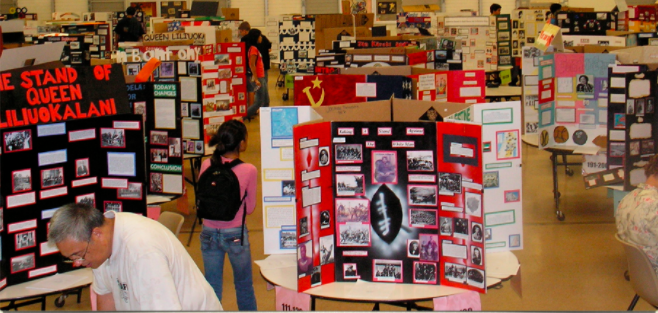 EXHIBIT MOCKUP PLANNING CHARTEXHIBIT GRAPHIC DESIGNAn exhibit is a visual representation of your research and interpretation of your topic’s significance in history. The graphic design highlights the message of the exhibit. The image used for graphic design and color scheme tell the story of the topic.ANALYSIS STATEMENTS & EVIDENCEThe analysis of your topic must be clear to the viewer. Every point made within your analysis statements must be supported visual or quoted evidence. Use analysis statement labels to show flow of argument. Quotes should be used creatively with visual images to enhance the message of your exhibit.   Click on the following link to go directly to the section.Project TitleParticipate Name(s)TASK TO COMPLETE FOR AN EXHIBITTASK TO COMPLETE FOR AN EXHIBITTASK TO COMPLETE FOR AN EXHIBITTASK TO COMPLETE FOR AN EXHIBITTASK TO COMPLETE FOR AN EXHIBITMaterialsMaterialsMaterialsMaterialsMaterialsBoard SizeProject board height must be 36 inches (3 feet). No taller, no shorterProject board height must be 36 inches (3 feet). No taller, no shorterProject board height must be 36 inches (3 feet). No taller, no shorterConstruction SuppliesObtain 2 color backing paper for text and evidence, rubber cement, and paint for board background designObtain 2 color backing paper for text and evidence, rubber cement, and paint for board background designObtain 2 color backing paper for text and evidence, rubber cement, and paint for board background designGraphic DesignComplete ‘Exhibit Graphic Design’ and seek approval from teacherComplete ‘Exhibit Graphic Design’ and seek approval from teacherComplete ‘Exhibit Graphic Design’ and seek approval from teacherAnalysis StatementsAnalysis StatementsAnalysis StatementsAnalysis StatementsAnalysis StatementsCreating ArgumentTransfer key argument sentences to ‘Exhibit Mockup Chart’ from written paper.Transfer key argument sentences to ‘Exhibit Mockup Chart’ from written paper.Transfer key argument sentences to ‘Exhibit Mockup Chart’ from written paper.Analysis Statements ParagraphsAfter teacher approval, create paragraph form analysis statements in a document. Include titles for each paragraph and format. Insert a transition word at the beginning of each point. (CHECK SPELLING AND GRAMMAR)After teacher approval, create paragraph form analysis statements in a document. Include titles for each paragraph and format. Insert a transition word at the beginning of each point. (CHECK SPELLING AND GRAMMAR)After teacher approval, create paragraph form analysis statements in a document. Include titles for each paragraph and format. Insert a transition word at the beginning of each point. (CHECK SPELLING AND GRAMMAR)Text FormatUse Arial 18 point font, .5 margin on all sides, 1.5 spacingUse Arial 18 point font, .5 margin on all sides, 1.5 spacingUse Arial 18 point font, .5 margin on all sides, 1.5 spacingWord LimitCheck word count of analysis statements including all titles. 600 word maximum (Timeline text counts in word count)Check word count of analysis statements including all titles. 600 word maximum (Timeline text counts in word count)Check word count of analysis statements including all titles. 600 word maximum (Timeline text counts in word count)EvidenceEvidenceEvidenceEvidenceEvidenceVisual EvidenceInsert gathered primary source into ‘Exhibit Mockup Chart.’ Identify source archive and year. Every argument point must by supported by evidenceInsert gathered primary source into ‘Exhibit Mockup Chart.’ Identify source archive and year. Every argument point must by supported by evidenceInsert gathered primary source into ‘Exhibit Mockup Chart.’ Identify source archive and year. Every argument point must by supported by evidenceType of EvidenceUse a variety of evidence including pictures, political cartoons, documents, etcAvoid duplicate images and non-action photos. Quotes support visualsUse a variety of evidence including pictures, political cartoons, documents, etcAvoid duplicate images and non-action photos. Quotes support visualsUse a variety of evidence including pictures, political cartoons, documents, etcAvoid duplicate images and non-action photos. Quotes support visualsProject ConstructionProject ConstructionProject ConstructionProject ConstructionProject ConstructionBackground DesignComplete background design with color, point, drawing, or collageComplete background design with color, point, drawing, or collageComplete background design with color, point, drawing, or collagePrint Written EvidencePrint analysis statements to include titles as part of text block. Print quotes the same size as analysis statements. Include citation of speaker and rolePrint analysis statements to include titles as part of text block. Print quotes the same size as analysis statements. Include citation of speaker and rolePrint analysis statements to include titles as part of text block. Print quotes the same size as analysis statements. Include citation of speaker and rolePrint Visual EvidenceResize and print images to no smaller than 3x5 or larger than 4x6. Each piece of evidence must include the citation of archive and year.Resize and print images to no smaller than 3x5 or larger than 4x6. Each piece of evidence must include the citation of archive and year.Resize and print images to no smaller than 3x5 or larger than 4x6. Each piece of evidence must include the citation of archive and year.Project TitleReceive teacher approval for title placement, size, and materials used to displayReceive teacher approval for title placement, size, and materials used to displayReceive teacher approval for title placement, size, and materials used to display Color BackingMount all analysis statements on one color. Mount all evidence on another color. Use only 2 colorsMount all analysis statements on one color. Mount all evidence on another color. Use only 2 colorsMount all analysis statements on one color. Mount all evidence on another color. Use only 2 colorsExhibit LayoutReceive teacher approval of exhibit layout before gluing anything to the board.Receive teacher approval of exhibit layout before gluing anything to the board.Receive teacher approval of exhibit layout before gluing anything to the board.DocumentationDocumentationDocumentationDocumentationDocumentationOn Board CitationsOn Board CitationsOn Board CitationsCheck that all visual evidence has been cited on exhibitResearch DescriptionResearch DescriptionResearch DescriptionWrite and type Research Description (500 words) and title page. Print 2 copiesAnnotated BibliographyAnnotated BibliographyAnnotated BibliographyPrint 2 copies of the Annotated Bibliography. Alphabetize and separate into primary and secondary sources.Project SubmissionProject SubmissionProject SubmissionProject SubmissionProject SubmissionEntry Number & LabelEntry Number & LabelSee teacher for project Identification Label and Entry Number labelsSee teacher for project Identification Label and Entry Number labelsProject PaperworkProject PaperworkAttach 1 copy of Title Page, Research Description, and Annotated BibliographyAttach 1 copy of Title Page, Research Description, and Annotated BibliographyGRAPHIC DESIGNGRAPHIC DESIGNGRAPHIC DESIGNVisual of Graphic InspirationExplanation of Graphic DesignExplanation of Graphic DesignVisual Image DescriptionExplain why Image Represents TopicElements Used to Replicate ImageCOLOR DESIGNCOLOR DESIGNCOLOR DESIGNVisual of Color InspirationColor Use SchemeColor Use SchemeBackgroundAnalysis StatementsEvidenceEXHIBIT LAYOUTEXHIBIT LAYOUTEXHIBIT LAYOUTPANEL 1PANEL 2PANEL 3IntroductionTopicChange 1ThesisAction/Impact 1Change 2Historical ContextAction/Impact 2Change 3Action/Impact 3ConclusionTABLE OF CONTEXTTABLE OF CONTEXTTABLE OF CONTEXTIntroductionTopicChange 1ThesisAction/Impact 1Change 2Historical ContextAction/Impact 2Change 3Action/Impact 3ConclusionRequirements Explained and SampleRequirements Explained and SampleRequirements Explained and SampleRequirements Explained and SampleRequirements Explained and SampleTopic SentenceSentence summarizing the overall cause of the issueSentence summarizing the overall cause of the issueSentence summarizing the overall cause of the issueSentence summarizing the overall cause of the issueAnalysis: Supporting Point 1Visual EvidenceVisual EvidenceVisual EvidenceVisual Evidence(Begin with transition word)One sentence identifying a cause of the issueAction image showing evidence of statementAction image showing evidence of statementAction image showing evidence of statementAction image showing evidence of statement(Begin with transition word)One sentence identifying a cause of the issueArchiveLocation of stored evidenceYearYear produced(Begin with transition word)One sentence identifying a cause of the issueLinkURL link to location of evidenceURL link to location of evidenceURL link to location of evidence(Begin with transition word)One sentence identifying a cause of the issueTextual EvidenceTextual EvidenceTextual EvidenceTextual Evidence(Begin with transition word)One sentence identifying a cause of the issueDirect quote showing evidence of statementDirect quote showing evidence of statementDirect quote showing evidence of statementDirect quote showing evidence of statement(Begin with transition word)One sentence identifying a cause of the issueSpeakerWho said it or wrote itRoleRelationship to topic(Begin with transition word)One sentence identifying a cause of the issueSourceWhat is the name of the document, speech, newspaper, etc.What is the name of the document, speech, newspaper, etc.What is the name of the document, speech, newspaper, etc.Analysis: Supporting Point 2Visual EvidenceVisual EvidenceVisual EvidenceVisual EvidenceAfter the Civil War, racial segregation laws , known as Jim Crow laws, also continued to divide southern society.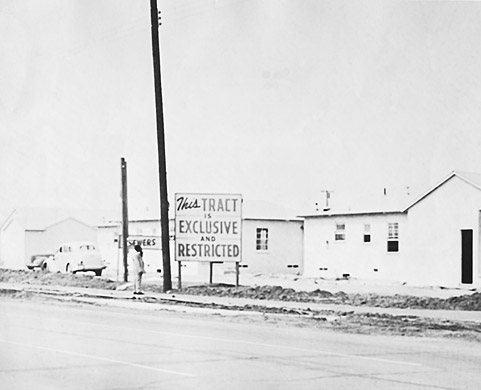 After the Civil War, racial segregation laws , known as Jim Crow laws, also continued to divide southern society.ArchiveSouthern California Library for Social Studies and ResearchYear1950After the Civil War, racial segregation laws , known as Jim Crow laws, also continued to divide southern society.Linkhttp://americanhistory.si.edu/brown/history/1-segregated/jim-crow.html http://americanhistory.si.edu/brown/history/1-segregated/jim-crow.html http://americanhistory.si.edu/brown/history/1-segregated/jim-crow.html After the Civil War, racial segregation laws , known as Jim Crow laws, also continued to divide southern society.Textual EvidenceTextual EvidenceTextual EvidenceTextual EvidenceAfter the Civil War, racial segregation laws , known as Jim Crow laws, also continued to divide southern society.“All railroads carrying passengers in the state (other than street railroads) shall provide equal but separate accommodations for the white and colored races, by providing two or more passenger cars for each passenger train, or by dividing the cars by a partition, so as to secure separate accommodations.”“All railroads carrying passengers in the state (other than street railroads) shall provide equal but separate accommodations for the white and colored races, by providing two or more passenger cars for each passenger train, or by dividing the cars by a partition, so as to secure separate accommodations.”“All railroads carrying passengers in the state (other than street railroads) shall provide equal but separate accommodations for the white and colored races, by providing two or more passenger cars for each passenger train, or by dividing the cars by a partition, so as to secure separate accommodations.”“All railroads carrying passengers in the state (other than street railroads) shall provide equal but separate accommodations for the white and colored races, by providing two or more passenger cars for each passenger train, or by dividing the cars by a partition, so as to secure separate accommodations.”After the Civil War, racial segregation laws , known as Jim Crow laws, also continued to divide southern society.SpeakerTennesseeRoleJim Crow Law 1891After the Civil War, racial segregation laws , known as Jim Crow laws, also continued to divide southern society.Sourcehttp://www.americanhistory.si.edu/brown/history/1-segregated/detail/jim-crow-laws.html http://www.americanhistory.si.edu/brown/history/1-segregated/detail/jim-crow-laws.html http://www.americanhistory.si.edu/brown/history/1-segregated/detail/jim-crow-laws.html Introduction Introduction Introduction Introduction Introduction Time & Place SentenceEvent DescriptionVisual EvidenceVisual EvidenceVisual EvidenceVisual EvidenceArchiveYearLinkTextual EvidenceTextual EvidenceTextual EvidenceTextual EvidenceSpeakerRoleSourceThesisThesisThesis StatementHistorical ContextHistorical ContextHistorical ContextHistorical ContextHistorical ContextTopic SentenceAnalysis: Supporting Point 1Visual EvidenceVisual EvidenceVisual EvidenceVisual EvidenceArchiveYearLinkTextual EvidenceTextual EvidenceTextual EvidenceTextual EvidenceSpeakerRoleSourceAnalysis: Supporting Point 2Visual EvidenceVisual EvidenceVisual EvidenceVisual EvidenceArchiveYearLinkTextual EvidenceTextual EvidenceTextual EvidenceTextual EvidenceSpeakerRoleSourceAnalysis: Supporting Point 3Visual EvidenceVisual EvidenceVisual EvidenceVisual EvidenceArchiveYearLinkTextual EvidenceTextual EvidenceTextual EvidenceTextual EvidenceSpeakerRoleSourceTransition SentenceTopic (Conflict or Compromise)Topic (Conflict or Compromise)Topic (Conflict or Compromise)Topic (Conflict or Compromise)Topic (Conflict or Compromise)Topic SentenceIssue DescriptionVisual EvidenceVisual EvidenceVisual EvidenceVisual EvidenceArchiveYearLinkTextual EvidenceTextual EvidenceTextual EvidenceTextual EvidenceSpeakerRoleSourceEvent Description (5Ws)Visual EvidenceVisual EvidenceVisual EvidenceVisual EvidenceArchiveYearLinkTextual EvidenceTextual EvidenceTextual EvidenceTextual EvidenceSpeakerRoleSourceOutcome DescriptionVisual EvidenceVisual EvidenceVisual EvidenceVisual EvidenceArchiveYearLinkTextual EvidenceTextual EvidenceTextual EvidenceTextual EvidenceSpeakerRoleSourceTransition Sentence(Conflict or Compromise) Action 1(Conflict or Compromise) Action 1(Conflict or Compromise) Action 1(Conflict or Compromise) Action 1(Conflict or Compromise) Action 1Topic SentenceAnalysis: Supporting Point 1Visual EvidenceVisual EvidenceVisual EvidenceVisual EvidenceArchiveYearLinkTextual EvidenceTextual EvidenceTextual EvidenceTextual EvidenceSpeakerRoleSourceAnalysis: Supporting Point 2Visual EvidenceVisual EvidenceVisual EvidenceVisual EvidenceArchiveYearLinkTextual EvidenceTextual EvidenceTextual EvidenceTextual EvidenceSpeakerRoleSourceAnalysis: Supporting Point 3Visual EvidenceVisual EvidenceVisual EvidenceVisual EvidenceArchiveYearLinkTextual EvidenceTextual EvidenceTextual EvidenceTextual EvidenceSpeakerRoleSourceTransition Sentence(Conflict or Compromise) Action 2(Conflict or Compromise) Action 2(Conflict or Compromise) Action 2(Conflict or Compromise) Action 2(Conflict or Compromise) Action 2Topic SentenceAnalysis: Supporting Point 1Visual EvidenceVisual EvidenceVisual EvidenceVisual EvidenceArchiveYearLinkTextual EvidenceTextual EvidenceTextual EvidenceTextual EvidenceSpeakerRoleSourceAnalysis: Supporting Point 2Visual EvidenceVisual EvidenceVisual EvidenceVisual EvidenceArchiveYearLinkTextual EvidenceTextual EvidenceTextual EvidenceTextual EvidenceSpeakerRoleSourceAnalysis: Supporting Point 3Visual EvidenceVisual EvidenceVisual EvidenceVisual EvidenceArchiveYearLinkTextual EvidenceTextual EvidenceTextual EvidenceTextual EvidenceSpeakerRoleSourceTransition Sentence(Conflict or Compromise) Action 3(Conflict or Compromise) Action 3(Conflict or Compromise) Action 3(Conflict or Compromise) Action 3(Conflict or Compromise) Action 3Topic SentenceAnalysis: Supporting Point 1Visual EvidenceVisual EvidenceVisual EvidenceVisual EvidenceArchiveYearLinkTextual EvidenceTextual EvidenceTextual EvidenceTextual EvidenceSpeakerRoleSourceAnalysis: Supporting Point 2Visual EvidenceVisual EvidenceVisual EvidenceVisual EvidenceArchiveYearLinkTextual EvidenceTextual EvidenceTextual EvidenceTextual EvidenceSpeakerRoleSourceAnalysis: Supporting Point 3Visual EvidenceVisual EvidenceVisual EvidenceVisual EvidenceArchiveYearLinkTextual EvidenceTextual EvidenceTextual EvidenceTextual EvidenceSpeakerRoleSourceTransition Sentence(SPICE Type) Change 1 (SPICE Type) Change 1 (SPICE Type) Change 1 (SPICE Type) Change 1 (SPICE Type) Change 1 Topic SentenceAnalysis: Supporting Point 1Visual EvidenceVisual EvidenceVisual EvidenceVisual EvidenceArchiveYearLinkTextual EvidenceTextual EvidenceTextual EvidenceTextual EvidenceSpeakerRoleSourceAnalysis: Supporting Point 2Visual EvidenceVisual EvidenceVisual EvidenceVisual EvidenceArchiveYearLinkTextual EvidenceTextual EvidenceTextual EvidenceTextual EvidenceSpeakerRoleSource(SPICE Type) Change 2(SPICE Type) Change 2(SPICE Type) Change 2(SPICE Type) Change 2(SPICE Type) Change 2Topic SentenceAnalysis: Supporting Point 1Visual EvidenceVisual EvidenceVisual EvidenceVisual EvidenceArchiveYearLinkTextual EvidenceTextual EvidenceTextual EvidenceTextual EvidenceSpeakerRoleSourceAnalysis: Supporting Point 2Visual EvidenceVisual EvidenceVisual EvidenceVisual EvidenceArchiveYearLinkTextual EvidenceTextual EvidenceTextual EvidenceTextual EvidenceSpeakerRoleSource(SPICE Type) Change 3(SPICE Type) Change 3(SPICE Type) Change 3(SPICE Type) Change 3(SPICE Type) Change 3Topic SentenceAnalysis: Supporting Point 1Visual EvidenceVisual EvidenceVisual EvidenceVisual EvidenceArchiveYearLinkTextual EvidenceTextual EvidenceTextual EvidenceTextual EvidenceSpeakerRoleSourceAnalysis: Supporting Point 2Visual EvidenceVisual EvidenceVisual EvidenceVisual EvidenceArchiveYearLinkTextual EvidenceTextual EvidenceTextual EvidenceTextual EvidenceSpeakerRoleSourceConclusionConclusionConclusionConclusionConclusionSummary SentenceVisual EvidenceVisual EvidenceVisual EvidenceVisual EvidenceArchiveYearLinkTextual EvidenceTextual EvidenceTextual EvidenceTextual EvidenceSpeakerRoleSourceThesis RewordedOpinion of Significance